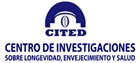 Programación docente del mes julio 2023Notas: Los pases de visita continúan con las mismas recomendaciones de bioseguridad y su cumplimiento estrictoJefa del departamento de Docencia e Investigación Lic. Edith Álvarez PérezCoordinadora de la Especialidad Dra. Norma A Cardoso Lunar Lunes 3Martes 4Miércoles 5Jueves 6Viernes 7Pase de visita 10.00 amProfesor :Dr. Humberto ArencibiaDra. María Josefa SimónTaller de Tesis 13h00min                Pase de visita 10.00 amProfesor :Dr. Humberto ArencibiaDra. María Josefa SimónExamen Teórico  Pase de visita 10.00 amProfesor :Dr. Humberto ArencibiaDra. María Josefa SimónExamen Teórico  Pase de visita 10.00 amProfesor :Dr. Humberto ArencibiaDra. María Josefa SimónExamen Teórico  Pase de visita 10.00 amProfesor :Dr. Humberto ArencibiaDra. María Josefa SimónExamen Teórico              Lunes 10Martes 11Miércoles 12Jueves 13Viernes 14Pase de visita 10.00 amProfesor :Dr. Humberto ArencibiaDra. María Josefa SimónTaller de Tesis 13h00min                Pase de visita 10.00 amProfesor :Dr. Humberto ArencibiaDra. María Josefa SimónExamen Teórico  Pase de visita 10.00 amProfesor :Dr. Humberto ArencibiaDra. María Josefa SimónExamen Teórico  Pase de visita 10.00 amProfesor :Dr. Humberto ArencibiaDra. María Josefa SimónExamen Teórico  Pase de visita 10.00 amProfesor :Dr. Humberto Arencibia Dra. María Josefa SimónExamen Teórico Lunes 17Martes 18Miércoles 19Jueves 20Viernes 21Pase de visita 10.00 amProfesor :Dra. Norma Cardoso Lunar Dra. María Josefa SimónTaller de Tesis 13h00min                Pase de visita 10.00 amProfesor :Dra. Norma Cardoso Lunar Dra. María Josefa SimónExamen Práctico Pase de visita 10.00 amProfesor :Dra. Norma Cardoso Lunar Dra. María Josefa SimónPase de visita 10.00 amProfesor :Dra. Norma Cardoso Lunar Dra. María Josefa SimónExamen Teórico  Pase de visita 10.00 amProfesor :Dr. Humberto Arencibia Dra. María Josefa Simón                 Lunes 24          Martes 25        Miércoles 26                Jueves 27              Viernes 28Pase de visita 10.00 amProfesor :Dra. Norma Cardoso Lunar Dra. María Josefa SimónTaller de Tesis 13h00min                Pase de visita 10.00 amProfesor :Dra. Norma Cardoso Lunar Dra. María Josefa SimónPase de visita 10.00 amProfesor :Dra. Norma Cardoso Lunar Dra. María Josefa SimónPase de visita 10.00 amProfesor :Dra. Norma Cardoso Lunar Dra. María Josefa SimónPase de visita 10.00 amProfesor :Dr. Humberto Arencibia Dra. María Josefa SimónLunes 31Pase de visita 10.00 amProfesor :Dra. Norma Cardoso Lunar Dra. María Josefa SimónTaller de Tesis 13h00min                